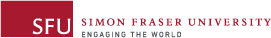  The School of Public Policy - invites applications for the position of:Sessional Instructor
Please note that all Sessional Instructor positions involve membership in the Teaching Support Staff Union (TSSU); and are subject to both sufficient enrollment in the course, and budgetary authorization. The School of Public Policy follows Article XIV (E.2) of the TSSU-SFU Collective Agreement when hiring Sessional Instructors.COURSE:	PLCY 823 – Health Policy (graduate course)LOCATION:	Remote course deliveryDURATION:	January 10, 2022 to April 26, 2022RESERVE SESSIONAL INSTRUCTOR POSITION: Yes    No xWhile priority will be given to Graduate Students and Postdoctoral Fellows in awarding this RESERVED position, all Sessional Instructors are encouraged to apply. In the event the position is not filled by a Graduate Student or Postdoctoral Fellow, it will be filled by another qualified applicant in accordance with Article XIV E of the Collective Agreement.APPLICATION DEADLINE:  December 3, 2021 Applications to be submitted via e-mail only to mpp@sfu.ca  to the attention of Dr. Nancy Olewiler, Director QUALIFICATIONS:	PhD or ABD in the area of Health Policy, or equivalent.Teaching experience and/or practical experience/expertise/training in Health Policy application.Knowledge of current and leading-edge approaches to equity policy analysis in health including GBA+ and intersectionality.Experience with international organizations such as the World Health Organization would be an asset.Knowledge of relevant teaching methods.DOCUMENTS REQUIRED:A current resume/curriculum vitae.A list of examples of teaching or training done related to health policy. Due to the short time period to make this appointment, please provide the names of three referees we can contact. An example of a detailed (e.g., week by week) course outline.REQUIRED EMPLOYMENT DUTIES AND RESPONSIBILITIES:Delivers instruction, the content of which is approved by the Director of the department/school/program. Manages electronic and/or other platforms for the effective delivery of instruction.Holds regular office hours for students.Undertakes the grading of assignments as per the grading policies/practices of the department.Compiles term marks, and submits the final grades for students in the course.Manages grade appeals, as necessary, in a timely manner.OTHER INFORMATION: Departments may interview a short list of candidates. EQUITY:  The University is committed to the principle of equity in employment. (See Policy GP 19.)PRIVACY:
The information submitted with an application is collected under the authority of the University Act (R.S.B.C. 1996, c.468, s. 27(4)(a)), applicable federal and provincial employment regulations and requirements, the University's non-academic employment policies and applicable Collective Agreements.  The information is related directly to and needed by the University to initiate the employment application process. The information will be used to contact references supplied by an applicant, evaluate an applicant’s qualifications, and complete the employment process by making a hiring decision. Applicant information may also be disclosed to the TSSU in accordance with Article XIII F.3.1.b of the Collective Agreement.  If you have any questions about the collection, use and disclosure of this information please contact the Associate VP, Human Resources, Simon Fraser University, Burnaby, BC V5A 1S6. Telephone 778-782-3237.November 17, 2021